VJERONAUK (18.9.2020.)ZADATAK: OBOJI SLIČICE, IZREŽI IH I ZALIJEPI U BILJEŽNIC.BOG JE STVORIO SVIJET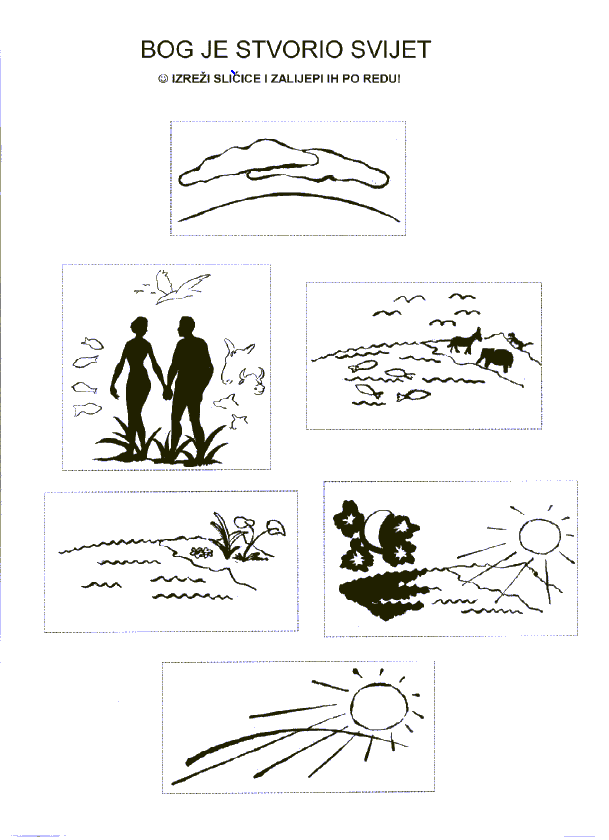 